EVALUASI EVENT BAZAR EMAS DALAM MENINGKATKAN PENJUALAN PADA PT PEGADAIAN AREA YOGYAKARTAMohamad Guntur FadilahAbstrakPenelitian ini bertujuan untuk mengetahui evaluasi dari pelaksanaan event Bazar Emas dalam meningkatkan penjualan pada perusahaan PT. Pegadaian Area Yogyakarta. Metode pengambilan sampel pada penelitian ini termasuk dalam jenis purposive sampling, dimana penulis berwawancara dengan beberapa pegawai yang sudah ditentukan berdasarkan ketentuan. Jumlah populasi pada penelitian ini ada dua puluh yang terdiri dari empat belas staf dan enam daily worker. Terdapat dua orang yang bersangkutan sesuai judul penulis dan berhubungan dengan perusahaan untuk dijadikan sampel pengambilan penelitian. Pengambilan data primer dilakukan dengan wawancara dua sampel yang sudah dipilih. Pada penelitian ini menggunakan variabel event atau acara dan pengalaman dengan indikator yaitu riset, desain, perencanaan, koordinasi, dan evaluasi. Analisis indikator riset memberikan hasil buruk, karena target kunjungan tidak tercapai, lokasi yang berada di jalan kecil, dan waktu yang berada di jam kerja. Untuk indikator desain, telah melakukan penyesuaian desain terhadap ciri khas perusahaan dan suasana bulan suci ramadhan. Dalam indikator perencanaan, pemilihan media dalam penyebaran informasi acara dilakukan tidak berulang atau hanya sekali dilakukan. Selanjutnya pada koordinasi, perusahaan telah melakukan penyelarasan informasi sebelum acara dimulai, Kerjasama dalam mengurangi kesalahan komunikasi melalui Whatsapp group, serta memonitoring perusahaan untuk para stakeholders dapat disiplin dan bertanggungjawab. Dan pada indikator evaluasi, perusahaan melakukannya pada akhir acara ketika acara selesai dilakukan lalu diawali dengan persiapan data penjualan, kunjungan, catatan tindakan kesalahan untuk mendukung proses evaluasi program selanjutnya. Hasil dari 5 indikator tersebut memberikan dampak tiga buruk sehingga perlu adanya evaluasi yaitu indikatornya riset, perencanaan, evaluasi, sedangkan dua indikator desain dan koordinasi baik.Kata Kunci: evaluasi, event, Pegadaian.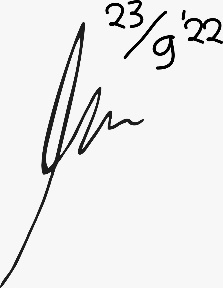 EVALUATION OF THE GOLD BAZAAR EVENT IN INCREASING SALES AT PT PEGADAIAN YOGYAKARTA AREAMohamad Guntur FadilahAbstractThis study aims to determine the evaluation of the implementation of the Golden Bazar event in increasing sales at PT. Pegadaian Yogyakarta Area.  The sampling method in this study is included in the type of purposive sampling, where the author interviews with several employees who have been determined based on the provisions. The total population in this study was twenty consisting of fourteen staff and six daily workers. There are two people concerned according to the author's title and are related to the company to be used as a sample for research collection. Primary data collection was carried out by interviewing two samples that had been selected. In this study, it used event variables and experience with indicators, namely research, design, planning, coordination, and evaluation. Analysis of research indicators gave poor results, because the target of the visit was not achieved, the location was on a small road, and the time that was in working hours. For design indicators, it has made design adjustments to the company's characteristics and the atmosphere of the holy month of Ramadan. In planning indicators, the selection of media in the dissemination of event information is carried out not repeatedly or only once carried out. Furthermore, in coordination, the company has aligned information before the event starts, cooperation in reducing communication errors through whatsapp groups, and monitoring the company so that stakeholders can be disciplined and responsible. And on the evaluation indicators, the company does it at the end of the event when the event is over and then begins with the preparation of sales data, visits, records of error actions to support the next program evaluation process. The results of these five indicators have a three-bad impact so that there is a need for evaluation, namely the indicators of research, planning, evaluation, while the two indicators of design and coordination are good.Keywords: evaluation, event, Pegadaian.